Отчет о тематическом дне "День защиты животных"4 октября весь мир отмечает Всемирный день животных. Свое начало этот праздник берет с 1931 года, когда во Флоренции проходил Международный конгресс сторонников движения в защиту животных, именно на нем было принято решение об установлении Дня животных. Дата 4 октября была выбрана не случайно, дело в том, что этот день для верующих всего мира ассоциируется с днем памяти святого Франциска, который также известен как покровитель и защитник животных. Общественные объединения и население большинства стран активно заявляют о готовности.Цель	❖ Формирование знаний детей о животных. Задачи.❖ Развитие у детей интерес к живой природе, эмоциональную отзывчивость.❖ Воспитание у детей доброго отношения к животным, желание помогать им.С ребятами была проведена тематическая беседа «Берегите животных» Малыши вспомнили названия домашних животных, где они живут. Рассматривая фотографии домашних питомцев, ребята рассказывали, как заботятся о них. С большим удовольствием дети играли с фигурками животных и строили для них разноцветные домики из конструктора. Читали произведения о животных и рассматривали картинки. Дети охотно собирали животных из кубиков, играли в дидактическую игру «Чьи детки?» и подвижную игру «Лохматый пес».  В ходе таких мероприятий у детей формируется бережное отношение к животным, ответственность и милосердие, нравственность и экологическая культура. Для родителей были подготовлены буклеты на тему «Помоги братьям нашим меньшим».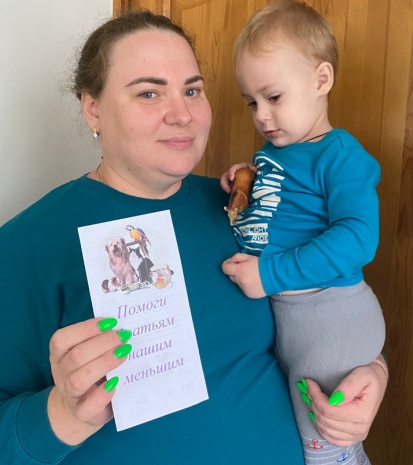                                                                                           Воспитатель: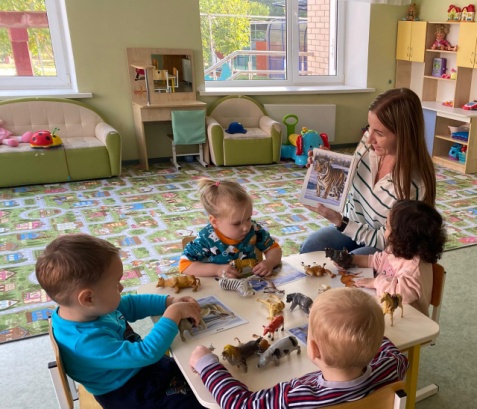 Ивенская М.И.